
ΕΛΛΗΝΙΚΗ ΔΗΜΟΚΡΑΤΙΑ                      ΕΙΡΗΝΟΔΙΚΕΙΟ ΙΩΑΝΝΙΝΩΝΑριθμ. 66/2021 πράξης                                    Η Διευθύνουσα το Ειρηνοδικείο  Ιωαννίνων, αφού έλαβε υπόψη: 1) την από 25-2-2020 πράξη Νομοθετικού Περιεχομένου (ΦΕΚ 42, τ.Α), 2) την από 11-3-2020 Πράξη Νομοθετικού περιεχομένου (ΦΕΚ 55, τ.Α), το άρθρο 14 παρ. 1 της Δ1α/Γ.Π.οικ. 20651 Απόφασης των Υπουργών ΟΙΚΟΝΟΜΙΚΩΝ – ΑΝΑΠΤΥΞΗΣ ΚΑΙ ΕΠΕΝΔΥΣΕΩΝ - ΠΡΟΣΤΑΣΙΑΣ ΤΟΥ ΠΟΛΙΤΗ -ΕΘΝΙΚΗΣ ΑΜΥΝΑΣ – ΠΑΙΔΕΙΑΣ ΚΑΙ ΘΡΗΣΚΕΥΜΑΤΩΝ – ΕΡΓΑΣΙΑΣ ΚΑΙ ΚΟΙΝΩΝΙΚΩΝ ΥΠΟΘΕΣΕΩΝ -ΥΓΕΙΑΣ - ΠΕΡΙΒΑΛΛΟΝΤΟΣ ΚΑΙ ΕΝΕΡΓΕΙΑΣ -ΠΟΛΙΤΙΣΜΟΥ ΚΑΙ ΑΘΛΗΤΙΣΜΟΥ -ΔΙΚΑΙΟΣΥΝΗΣ - ΕΣΩΤΕΡΙΚΩΝ -ΜΕΤΑΝΑΣΤΕΥΣΗΣ ΚΑΙ ΑΣΥΛΟΥ -ΥΠΟΔΟΜΩΝ ΚΑΙ ΜΕΤΑΦΟΡΩΝ-ΝΑΥΤΙΛΙΑΣ ΚΑΙ ΝΗΣΙΩΤΙΚΗΣ ΠΟΛΙΤΙΚΗΣ-ΑΓΡΟΤΙΚΗΣ ΑΝΑΠΤΥΞΗΣ ΚΑΙ ΤΡΟΦΙΜΩΝ σε συνδυασμό με τη με αριθμό Δ1α/Γ.Π.οικ. 18877 απόφαση την Υπουργών ΟΙΚΟΝΟΜΙΚΩΝ – ΑΝΑΠΤΥΞΗΣ ΚΑΙ ΕΠΕΝΔΥΣΕΩΝ - ΠΡΟΣΤΑΣΙΑΣ ΤΟΥ ΠΟΛΙΤΗ -ΕΘΝΙΚΗΣ ΑΜΥΝΑΣ – ΠΑΙΔΕΙΑΣ ΚΑΙ ΘΡΗΣΚΕΥΜΑΤΩΝ – ΕΡΓΑΣΙΑΣ ΚΑΙ ΚΟΙΝΩΝΙΚΩΝ ΥΠΟΘΕΣΕΩΝ -ΥΓΕΙΑΣ - ΠΕΡΙΒΑΛΛΟΝΤΟΣ ΚΑΙ ΕΝΕΡΓΕΙΑΣ -ΠΟΛΙΤΙΣΜΟΥ ΚΑΙ ΑΘΛΗΤΙΣΜΟΥ -ΔΙΚΑΙΟΣΥΝΗΣ - ΕΣΩΤΕΡΙΚΩΝ -ΜΕΤΑΝΑΣΤΕΥΣΗΣ ΚΑΙ ΑΣΥΛΟΥ -ΥΠΟΔΟΜΩΝ ΚΑΙ ΜΕΤΑΦΟΡΩΝ-ΝΑΥΤΙΛΙΑΣ ΚΑΙ ΝΗΣΙΩΤΙΚΗΣ ΠΟΛΙΤΙΚΗΣ-ΑΓΡΟΤΙΚΗΣ ΑΝΑΠΤΥΞΗΣ ΚΑΙ ΤΡΟΦΙΜΩΝ , σχετικά με τα έκτακτα μέτρα προστασίας της δημόσιας υγείας από τον κίνδυνο περαιτέρω διασποράς του κορωνοϊού στο σύνολο της Επικράτειας για το διάστημα από τη Δευτέρα 5 Απριλίου 2021 ώρα 6.00 π.μ έως και την Τρίτη 6 Απριλίου ώρα 6.00 π.μ (ΦΕΚ 1308/3-4-2021. Τ.Β), 4) τις υπηρεσιακές ανάγκες, καθώς και την εύρυθμη λειτουργία των υπηρεσιών του Ειρηνοδικείου Ιωαννίνων                                        ΑΠΟΦΑΣΙΖΕΙΌτι κατά το χρονικό διάστημα από τη Δευτέρα 5 Απριλίου 2021 ώρα 6.00 π.μ έως και την Τρίτη 6 Απριλίου ώρα 6.00 π.μ, ενόψει της προβλεπόμενης από τις παραπάνω διατάξεις αναστολής λειτουργίας των δικαστηρίων  : 1)  Θα κατατίθενται μόνο αιτήσεις χορήγησης και ανάκλησης προσωρινών διαταγών, οι οποίες γίνονται χωρίς κλήτευση του αντιδίκου. Οι προσωρινές διαταγές, που έχουν χορηγηθεί για αιτήσεις ασφαλιστικών μέτρων, καθώς και για υποθέσεις εκούσιας δικαιοδοσίας, θα παρατείνονται οίκοθεν, χωρίς προηγούμενη ακρόαση των διαδίκων, με απόφαση του Ειρηνοδίκη υπηρεσίας, ο οποίος ορίζει και τη διάρκεια της παράτασης των προσωρινών διαταγών και2) Θα δημοσιεύονται αποφάσεις.Δεν θα κατατεθεί οποιοδήποτε δικόγραφο (αγωγή, αίτηση κλπ), ούτε  αίτηση για έκδοση κληρονομητηρίου, καθώς και αιτήσεις για αναγνώριση σωματείων και τροποποίηση του καταστατικού αυτών, δημοσίευσης διαθήκης και κήρυξης διαθήκης ως κυρίας, εξαιρουμένων των αιτήσεων που περιέχουν αίτημα για τη χορήγηση ή την ανάκληση προσωρινών διαταγών.      Δεν θα κατατεθούν αιτήσεις για έκδοση διαταγών πληρωμής και έκδοση διαταγών απόδοσης μίσθιου και καταβολής μισθωμάτων.    Δεν θα κατατεθούν αιτήσεις για χορήγηση νομικής βοήθειας.    Δεν θα εκδοθούν πιστοποιητικά με φυσική παρουσία, αλλά μόνον κατόπιν ηλεκτρονικής υποβολής σχετικού αιτήματος, μέσω email και θα αποστέλλονται ,κατόπιν προηγούμενης συνεννόησης με τη Γραμματεία του παρόντος Δικαστηρίου, στη διεύθυνση ηλεκτρονικού ταχυδρομείου των αιτούντων. Δεν θα πραγματοποιηθούν ένορκες βεβαιώσεις, πλην όσων ήδη έχουν προσδιοριστεί, κατόπιν κλήσης, προκειμένου να χρησιμοποιηθούν προαποδεικτικά σε οποιοδήποτε δικαστήριο. Επίσης δεν θα πραγματοποιηθούν: α) οι δηλώσεις αποποίησης κληρονομιών, β) η έκδοση απογράφων, γ) οι δηλώσεις τρίτου, δ) η βεβαίωση για γνήσιο υπογραφής συναινετικών διαζυγίων.Αναστέλλονται οι νόμιμες και δικαστικές προθεσμίες για τη διενέργεια διαδικαστικών πράξεων και άλλων ενεργειών, ενώπιον των υπηρεσιών του Ειρηνοδικείου, καθώς και η παραγραφή των συναφών αξιώσεων. Εξαιρούνται οι προθεσμίες που προβλέπονται στα άρθρα 215, 237 και 238 του Κ.Πολ.Δ.Τα τμήματα της γραμματείας του Ειρηνοδικείου θα συνεχίσουν να λειτουργούν με τον αριθμό των υπαλλήλων, που κρίνεται αναγκαίος για την εύρυθμη λειτουργία κάθε γραφείου, σε συνάρτηση με τις υπηρεσιακές ανάγκες. Η λειτουργία της γραμματείας του δικαστηρίου περιορίζεται στις αναγκαίες ενέργειες, καθώς και σε εκείνες, που κατά περίπτωση και κατά την κρίση του οργάνου διοίκησης, έχουν κατεπείγοντα χαρακτήρα και χρήζουν άμεσης αντιμετώπισης. Το γραφείο της νέας τακτικής διαδικασίας θα λειτουργεί κανονικά για την κατάθεση προτάσεων  και προσθηκών. Η εξυπηρέτηση του κοινού θα γίνεται μόνο στις επείγουσες περιπτώσεις και υποχρεωτικά κατόπιν τηλεφωνικού ραντεβού.Επισημαίνεται ότι πρέπει να τηρείται απαρέγκλιτα , εντός των χώρων της υπηρεσίας , η απόσταση των φυσικών προσώπων , κατ’ ελάχιστο 1,5 μέτρου.  Για το προαναφερόμενο διάστημα θα εξακολουθήσουν να εφαρμόζονται τα παρακάτω μέτρα για την ασφαλή λειτουργία του δικαστηρίου: 1) η υποχρεωτική χρήση  μάσκας από τους δικαστές, γραμματείς, συνηγόρους, διαδίκους και λοιπούς παριστάμενους εντός των χώρων του δικαστηρίου, 2) διαθεσιμότητα αλκοολούχου αντισηπτικού διαλύματος σε όλους τους χώρους, 3) τήρηση ενάμισι (1,5) μέτρου απόστασης μεταξύ των εισερχόμενων στο ειρηνοδικείο και είσοδος αυτών στα γραφεία της γραμματείας και στο ακροατήριο, όταν τούτο  κρίνεται απολύτως αναγκαίο,  κατ΄ ανώτατο όριο ενός ατόμου ανά 10τμ . Τα τηλέφωνα επικοινωνίας με τα γραφεία του Ειρηνοδικείου για το κλείσιμο ραντεβού είναι: 2651024303 – 88724, 88725, 88729, 88761, 88759.2020                                                   Ιωάννινα  4 Απριλίου  του 2021                                Η  Διευθύνουσα το Ειρηνοδικείο Ιωαννίνων                                              Θεοδώρα Τερζοπούλου2020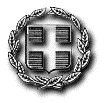 